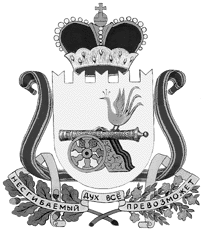 администрация муниципального образования«Вяземский район» смоленской областиПОСТАНОВЛЕНИЕот 20.03.2017 № 458О внесении изменений в Административный регламент предоставления муниципальной услуги «Приём документов, необходимых для согласования переустройства и (или) перепланировки жилых помещений, а также выдача соответствующих решений о согласовании или об отказе»Администрация муниципального образования «Вяземский район» Смоленской области постановляет:1. Внести изменения в Административный регламент предоставления муниципальной услуги «Приём документов, необходимых для согласования переустройства и (или) перепланировки жилых помещений, а также выдача соответствующих решений о согласовании или об отказе», утвержденный постановлением Администрации муниципального образования «Вяземский район» Смоленской области от 23.12.2016 № 2238, где: 	1.1. В подпункте 3.3.3 пункта 3.3 главы 3 слова «заместителя Главы Администрации» заменить словами «заместителя Главы муниципального образования «Вяземский район» Смоленской области (далее – заместитель Главы муниципального образования)».1.2. В подпункте б) пункта 3.4.1 главы 3 слова «заместителю Главы Администрации» заменить словами «заместителю Главы муниципального образования».1.3. В подпункте 3.5.1 пункта 3.5 главы 3 слова «заместителем Главы Администрации» заменить словами «заместителем Главы муниципального образования».1.4. В подпункте 4.2.3 пункта 4.2 главы 4 слова «Главой Администрации или заместителем Главы Администрации» заменить словами «Главой муниципального образования «Вяземский район» Смоленской области или заместителем Главы муниципального образования».         1.5. В приложении № 1 к Административному регламенту «на имя Главы Администрации муниципального образования «Вяземский район» Смоленской области» заменить словами «на имя Главы муниципального образования «Вяземский район» Смоленской области».          1.6. В приложении № 2 к Административному регламенту слова «Главе Администрации МО «Вяземский район» Смоленской области» заменить словами «Главе муниципального образования «Вяземский район» Смоленской области».         2. Опубликовать настоящее постановление в газете «Вяземский вестник» и разместить на официальном сайте Администрации муниципального образования «Вяземский район» Смоленской области.Глава муниципального образования«Вяземский район» Смоленской области                                             И.В. Демидова					                  Исп. Председатель комитета по архитектуре иземлеустройству Администрации                              муниципального образования                                                                                         «Вяземский район» Смоленской области              ____________        В.Б. Волков                   __________                                                                                                                                                     2-46-28                       (дата)             Разр. Специалист 1 категории комитетапо архитектуре и землеустройству    Администрации муниципального образования«Вяземский район» Смоленской области             _____________    Л.Ю. Ракитская         __________                                                                                                            2-48-31                       (дата)Визы:Заместитель Главы муниципального         образования «Вяземский район»Смоленской области                                               ____________        В.И. Алимов             ___________ 								                                                           (дата)Начальник юридического отдела Администрации                            муниципального образования                                                                                     «Вяземский район» Смоленской области             _____________     В.П. Берёзкина         __________                                                                                                                                                                                                                                      ( дата)                                                                    Главный специалист отдела муниципальной службы Администрации муниципального образования «Вяземский район» Смоленской области                                                ____________      Л.В. Икатова             _________                                                                                                                                                (дата)Разослать: комитет по архитектуре и землеустройству; прокуратура; отдел муниципальной службы;отдел информационной политики и информационных технологий; газета «Вяземский вестник»; сайт; регистр.	Экз. 5.